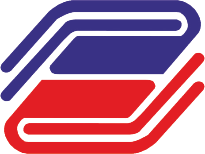 ГОСУДАРСТВЕННЫЙ УНИВЕРСИТЕТ УПРАВЛЕНИЯАннотация образовательной программыАннотация образовательной программыКорпоративное управлениеКорпоративное управлениеНаправление подготовки и шифрМенеджмент 38.03.02  (профиль Менеджмент организации)Присваиваемая квалификацияБакалаврФорма обученияОчнаяЦелевая аудиторияЛица, имеющие документы о среднем общем/среднем профессиональном/высшем образованииЦели образовательной программыПодготовка бакалавров, способных осуществлять  разработку концепции, планирования и  организации работ по корпоративным проектам, участвовать в  проведении корпоративного аудита, готовить решения по   вопросам стратегического управления компанией, анализировать риски деятельности компании.Руководитель программы Антонов Виктор Глебович, д.э.н., профессор, заведующий кафедрой корпоративного управленияОсновные факторы конкурентоспособности образовательной программыПрограмма бакалавриата сформирована на базе специальности «Корпоративное управление», в рамках которой на протяжении более 15 лет велась успешная подготовка кадров для обеспечения  планирования, организации деятельности  и развития компаний.Особенности реализации подготовки по данной образовательной программеПодготовка ведется  как по общим  дисциплинам направления Менеджмент, так и по специальным дисциплинам,  учитывающим специфику управления корпорациямиДеловые партнерыРоссийский союз промышленников и предпринимателей, Торгово-промышленная палата, Ассоциация независимых директоров, Объединение корпоративных директоров и менеджеров, Российский институт директоров, представители бизнес-структур и вузов, ведущих подготовку в области корпоративного управления.Профессиональные дисциплиныКорпоративное управление;Корпоративные финансы;Экономика корпораций;Правовые основы корпоративного управления;Реструктуризация в проектах корпоративного развития;Корпоративные стратегии;Корпоративная культура;Консолидированный  баланс, учет и отчетность в корпорациях;Управление в корпоративных сетях.